MINISTERIO DE JUSTICIA Y SEGURIDAD PÚBLICA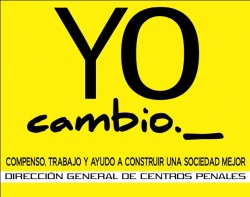 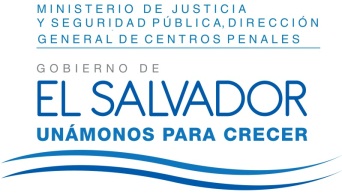 DIRECCIÓN GENERAL DE CENTROS PENALES UNIDAD DE ACCESO A LA INFORMACIÓN PÚBLICA7ª Avenida Norte y Pasaje N° 3 Urbanización Santa Adela Casa N° 1 Sn. Salv.   Tel. 2527-8700UAIP/OIR/008/2018Vista la solicitud del señor XXXXXXXXXXXXXXX con Documento Único de Identidad XXXXX XXXXXXXXXXXXXXXXXXXXXXXXXXXXXXXXXXXXX, quien solicita: Solicito se me suprima y rectifique el homónimo del Privado de Libertad Manuel de XXXXXXXX con mi persona por el motivo que me perjudica en trámite personales.Se me extienda certificación de mi antecedente penal, donde se me manifieste que no tengo ningún antecedente penal con sentencia condenatoria, tal cual me lo extendió la Unidad de Registro y Control Penitenciario en oficio XXXXXXXXXXXXXX, la cual anexo a la presente.Con el fin de dar cumplimiento a lo solicitado, conforme a los Arts. 1, 2, 3 lit. “a”, “b”, “j” art. 4 lit. “a”, “b”, “c”, “d”, “e”, “f”, “g”   36 y art. 71 de la Ley de Acceso a la Información Pública, la suscrita RESUELVE Conceder el acceso a la información solicitada según información enviada por la Unidad de Registro y Control Penitenciario se informa, art. 69 LAIP. En virtud de lo solicitado, se hace de su conocimiento, que se ha verificado por medio de su número de DUI y demás generales en el Sistema de Registro de Antecedentes Penales (SIRAP), y el Sistema de Información (SIPE), constatando que a la fecha el señor, XXXXXXXXXXXXXXX, no posee Antecedente Penal por sentencia condenatoria ejecutoriada, en razón que en las observaciones se consigna que el Juzgado Segundo de Instrucción de la Unión informa que no se trata de la misma persona en la causa que ese Juzgado ventilo.Queda expedito el derecho del solicitante de proceder conforme a lo establecido en el art. 82 de la Ley de Acceso a la Información Pública.San Salvador, a las once horas con veinte minutos del día once de enero de dos mil dieciocho.Licda. Marlene Janeth Cardona AndradeOficial de Información 	MJC/fagc